STR800产品简介橙果创服产品概述STR800路由器适用于作为企业分支或者微小型工作站的边界出口路由器使用。设备支持cellular以及Ethernet接口，可以提供灵活的Internet接入方式，并且支持链路保护功能，能够根据需求实现出口链路的负载或者主备冗余功能。Cellular接口支持SIM卡备份以及SIM卡的自动切换功能，提供更加安全、可靠的服务。STR800路由器支持ACL、NAT、访问控制、IPSec VPN、GRE VPN、L2TP VPN等安全应用协议，为用户安全上网、总部-分支间的数据安全传输提供安全、可控的保护。STR800产品外观图关键特性与价值灵活接入，稳定可靠支持cellular接口、Ethernet接口，接入方式灵活多变支持SIM卡备份以及自动切换功能支持链路负载/主备冗余功能，且支持链路检测功能，实现故障链路自动切换可控访问，安全传输支持ACL、NAT、访问控制功能，实现业务的可控访问支持IPSec VPN、GRE VPN、L2TP VPN，实现数据的安全传输安装简单，使用方便免安装，桌面式部署设备内置超级电容，突然断电的情况下还能运行10s以上管理丰富，运维简单支持TR069协议，可实现集中配置管理支持本地Web管理，界面友好、配置简单支持短信管理功能，管理员轻松实现手机重启设备、切换SIM卡产品规格产品名称产品介绍适用场景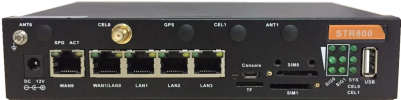 STR800边界安全路由器安全可靠桌面式部署533MHz CPU、128M内存、16M flash边界安全接入规格名称规格名称STR800硬件参数硬件参数硬件参数CPU小系统CPU型号Atheros AR9344 rev 3CPU小系统CPU核数1CPU小系统处理器性能533MHzCPU小系统FLASH规格16MCPU小系统内存容量128MCPU小系统内存形式颗粒/固化指示灯系统状态指示灯1指示灯3G/4G状态指示灯2指示灯信号强度指示灯3*2固定接口cellular1固定接口WAN0(Ethernet)1 * FE 电，10/100Mbit/s 自适应固定接口LAN(Ethernet)4 * FE电，10/100Mbit/s 自适应天线4G天线SMA*1天线GPS天线 SMA*1扩展接口TF卡插槽1扩展接口USB 2.01电源电源数量/冗余1电源安装形式适配器电源输入电压/频率交流100-240V/50-60HZ电源输出电压12V-48V/2A环境特性运行环境-40~70℃环境特性防水等级NA设备样式安装环境免安装（桌面式部署）设备样式整机尺寸(高/宽/深)185mm×110mm×38mm热插拔SIM卡热插拔支持软件参数软件参数软件参数基本特性基本特性IPv4、TCP/UDP、ARP、ICMP、DHCP4G拨号4G拨号FDD LTE、TDD LTE、WCDMA、GPRS、GSM路由设置路由设置静态路由VPNVPNIPSec VPN、GRE VPN、L2TP VPN安全控制安全控制ACL、NAT、访问控制冗余备份冗余备份链路负载/主备、链路保护配置维护配置维护Web本地配置、平台远程配置固件管理固件管理Web本地升级、平台远程升级